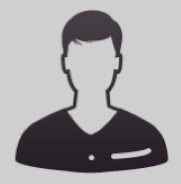 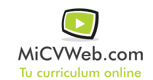 ESTUDIOSEXPERIENCIA LABORAL 
 
Córdoba (Córdoba )
Información adicionalInformación adicionalInformación adicional